Writing a thanks for breaking my heart letter to someone you were in a long term committed relationship withDear (Name),I never thought I would have to deal with living without you, but I have learnt how to do it just fine. I was heartbroken for some time, but now I would like to thank you for breaking my heart. Due to the heartbreak I experienced, I was able to learn more about myself. I was able to grow as a person as well. Thanks for breaking my heart.Yours Truly,(Your Name)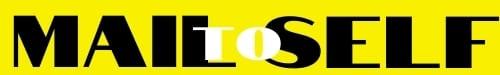 